TELUGU/HINDI SPELLING COMPETITIONGuidelines:It is a Spelling Bee competition in Telugu and Hindi languages.Unlike normal Spelling Bee format this is a word-writing contest. The word will be announced and contestant needs to write it on provided paper. Once all the words are over, the papers will be collected from all participants.Top 2 Scorers from each age category in both languages will be awarded Winner and Runner prizes. So total 24 prizes.The competition will be held for one language after other for all age categories simultaneously in different rooms. The age categories are:Sub Juniors I -  Up to 7 Years  (up to 2nd grade)Sub Juniors II – 8 to 9 Years (3rd and 4th grade)Sub Juniors III – 10 to 11 Years (5rd and 6th grade)Juniors I -  12 to 13 Years  (7th and 8th grade)Juniors II -  14 to 15 Years  (9th and 10th grade)Seniors – Above 15 Years (from Inter onwards)
Enrollment fee for Sub juniors is ₹100/- , and ₹150/- for Juniors & Seniors. Winners will get medals and prizes, and all participants will get certificates.A special category is included for slow learners (special assistance needed kids). Please encourage them to join us.FOR MORE INFO, CALL: AAHLADA ORGANIZATION, 8886034559 or 9490417448.                                          WWW.AAHLADA.COM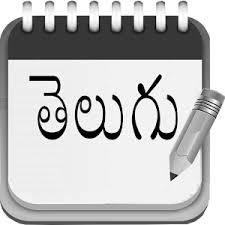 Nov 13th, 2016.Sunday, 9.30AM to 12.30PM.AAHLADA,36 T.I.E, GATE NO.1,
Behind Andhra Bank,
Balanagar, Hyderabad.8886034559,Aahlada.com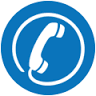 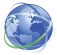 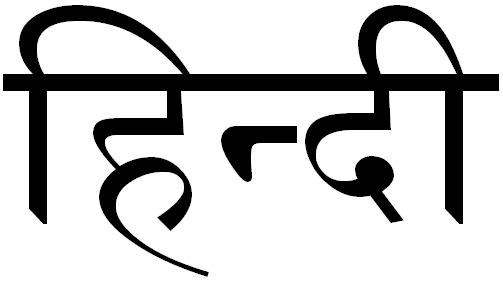 